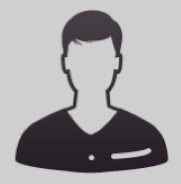 Información adicional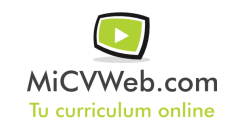 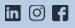 ExperienciaUDO 7/2005-4/2006
Ingeniería y Arquitectura (Investigación y Desarrollo) 

Tesista: Lograr obtener u sistema a base de polimeros para el efectivo control d las perdidas de circulacion en zonas altamente permeables, en virtud de los excelentes resultados obtenidos, fue calificada como excelente.UDO 3/2004-8/2005
Educacion (Educación - Formación) 

Preparador Docente: Preparar y dirigir un grupo de estudiantes del 8vo. Semestre de la Carrera de Ing. de Petroleo especificamente  en el area de Fluidos de Perforacion, para asi al finallizar la clase evaluar y ver su desempeño durante el semestre.FormaciónIngeniero de Petroleo 7/2004Ingeniero Superior. Ingeniería Formación ComplementariaFundamentos Basicos de Fluidos de Perforaion . Ingeniería Tratamiento de Gas . Ingeniería diseño de Revestidores . Ingeniería Habilidades 